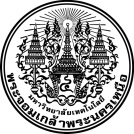 แบบเสนอโครงการ ประจำปีงบประมาณ พ.ศ. ........คณะครุศาสตร์อุตสาหกรรมมหาวิทยาลัยเทคโนโลยีพระจอมเกล้าพระนครเหนือ1. ชื่อโครงการ : ..............................................................................................................................................2. หน่วยงานที่รับผิดชอบโครงการ:   คณะ/สำนัก/วิทยาลัย		 : คณะครุศาสตร์อุตสาหกรรม   ภาควิชา/ศูนย์/ฝ่าย/กอง	 : .......................................................   ผู้รับผิดชอบ			 : .......................................................3. หลักการและเหตุผลของโครงการ 		......................................................................................................................................................................................................................................................................................................................................................................................................................................................................................................................................................................................................................................................................................................................................................................................................................................................................................................4. วัตถุประสงค์    4.1 .........................................................................................................    4.2  ........................................................................................................    4.3  ........................................................................................................5. ตัวชี้วัดความสำเร็จระดับโครงการ (Output/Outcome) และ ค่าเป้าหมาย (ระบุหน่วยนับ)6. กลุ่มเป้าหมาย (ระบุกลุ่มเป้าหมายและจำนวนกลุ่มเป้าหมายที่เข้าร่วมโครงการ)                        	..........................................................................................................................................................................................................................................................................................................................................................7. ขั้นตอนการดำเนินการ :8. ระยะเวลาดำเนินงาน : เริ่มต้น ............................... สิ้นสุด ........................................9.  ประมาณการงบประมาณที่ใช้ :  เงินรายได้ ปี ..........  แผนงาน........................................................ 	กองทุน.............................................. หมวดเงิน.................................................10.  แหล่งเงิน/ประเภทงบประมาณที่ใช้/แผนงาน       งบประมาณแผ่นดิน       งบประมาณเงินรายได้       งบอื่น ๆ (ระบุ)  .................................................................      แผนงาน :       แผนงานบริหารการศึกษา       แผนงานจัดการศึกษาระดับอุดมศึกษา       แผนงานวิจัย       แผนงานบริการวิชาการ       แผนงานทำนุบำรุงศิลปวัฒนธรรม11. ประโยชน์ที่คาดว่าจะได้รับ     11.1 ........................................................................................................     11.2 ........................................................................................................     11.3 ........................................................................................................ลงชื่อ …………………………………………   						         (.......................................)  ตำแหน่ง.......................................... ผู้รับผิดชอบโครงการ  						วันที่ ...............................................ตัวชี้วัดความสำเร็จหน่วยนับค่าเป้าหมาย1. 2. 3.ขั้นตอนการดำเนินการ/รายการกิจกรรมพ.ศ. .....พ.ศ. .....พ.ศ. .....พ.ศ. .....พ.ศ. .....พ.ศ. .....พ.ศ. .....พ.ศ. .....พ.ศ. .....พ.ศ. .....พ.ศ. .....พ.ศ. .....ขั้นตอนการดำเนินการ/รายการกิจกรรมต.ค.พ.ย.ธ.ค.ม.ค.ก.พ.มี.ค.เม.ย.พ.ค.มิ.ย.ก.ค.ส.ค.ก.ย.1. 2. 3. 4. 5. 